Proceeding of the  District Level Research Extension Linkage Meeting  at KVK, JajpurThe Research Extension linkage meeting was held at O/O CDAO, Jajpur on 26.06.2020 (A.N) under the Chairmanship of Sri. Sarat Kumar Prusty, CDAO, Jajpur. Sri. Kutil Ch. Das, DFO, Jajpur, Sri. Sridhara Dash, ADA, Jajpur, Ms. Jogamaya Mishra, AHO, Jajpur, Bijaya Ku. Jena Secretary of NGO, PAGE, Jajpur, Sri. Swetanjoya Das, BAO Jajpur, were present in the meeting as invitees. Sri. Sachin Pawar, IAS (P) also participated in the meeting as guest. Progressive farmers & scientists of KVK, Jajpur were present in the meeting. Welcome address was given by Sr. Scientist & Head, KVK Jajpur. 	The discussion was done as per the Agenda	Sr. Scientist & Head briefly discussed about the different activities conducted by KVK in the month of June, 2020 and the activities to be done in the month of July, 2020. He presented in the house regarding action plan for the year 2020-21 which has been finalised by going through different stages of action plan development process like problem identification, root cause analysis,  prioritization, matrix ranking etc. All total 9 nos. OFTs,   19 nos. of FLDs of different discipline & 80 nos. of training covering F & FW, Rural Youth and In-service personnel to be conducted during 2020-21.    The Chairman Sri. Sarat Kumar Prusty, CDAO, Jajpur discussed with the farmers and entrepreneurs about different activities takenup by them during kharif 2020.Mr. Laxmidhara Rout, progressive farmer of the adopted village- Dihakuransa, Block- Rasulpur is informed about the interventions going to be made in their village in the coming Kharif season regarding rice and vegetable. Bijaya Ku. Jena Secretary of NGO, PAGE, Jajpur told about the works taken up by them in collaboration with KVK and Agriculture and allied sector department. He has interest about vermicompost for which the Chairman suggested him to give indent to KVK for purchase of vermicompost and vermin culture.Sri. Sachin Pawar, IAS (P) presented in the meeting as a guest to discuss with different line departments like Agriculture, Horticulture, KVK  &other Departments regarding the activities carried out by the department for the development of Agriculture and allied sector in the district. Sr. Scientist & Head appraised him about the activities taken up by the KVK in the district.  Sri. Kutil Ch. Das, DFO, Jajpur discussed about different schemes of Fishery Department like fish seed stocking programme, pond development under MPY as well as Integrated Farming System under MKUY.Ms. Jogamaya Mishra, AHO, Jajpur discussed about the Govt scheme of Department of Horticulture. She told in the house NREGS work like plantation of horticultural fruit crops like mango, cashew etc is going on during kharif season. Sri. Sridhara Dash, ADA, Jajpur discussed about planning for seed production of jute for the next kharif season by means of topping. He also discussed about Bhartiya Prakritik Krishi Paddhati (BPKP)in the house which is going to be implemented by the department during kahrif.The Chairman Sri. Sarat Kumar Prusty, CDAO, Jajpur discussed about different schemes implemented during kharif 2020-21. He expressed his dissatisfaction about non participation in the RE meeting  by the different district level officials and sending their sub ordinate staffs in many occasion which may not fulfil the need of the meeting though the meeting was conducted in the headquarters i.e, CDAO office, Jajpur. Therefore instructions may kindly be circulated to all the district level officers to attend the meeting regularly and present their views of their respective departments which is the need of the hour.    The meeting was ended with vote of thanks given by Mr. Subrata Kumar Panigrahi, Scientist (Agril. Extension.) .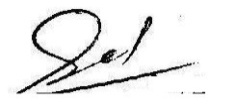        CDAO, Jajpur                                                                Senior Scientist & Head	                     Member    			                                                  MemberPERSONS ATTENDED THE MEETING                 Senior Scientist & Head			KVK, JajpurSl.noNameDesignationMobile no.1Sri. Sarat Kumar PrustyCDAO, Jajpur99371969802Sri. Sachin PawarIAS (P)-3Sri. Kutil Ch. DasDistrict Fishery Officer, Jajpur70770944914Sri. Sridhara Ku. DashADA, Jajpur94371326745Sri. Swetanjoya DasBAO, Jajpur70084995716Sri. Bijaya Ku. JenaSecretary PAGE NGO94380902567Ms. Yogamaya MishraAHO, Jajpur93487063888Sri. Lalita Ku. MohantySenior Scientist & Head,  KVK, Jajpur94380445849Sri. Babita MishraScientist (Horticulture), KVK, Jajpur993836286310Sri. Subrata Ku. PanigrahiScientist (Agril. Extension), KVK Jajpur993786741011Sri. Subhashis DashScientist (Soil Sc.)943955039312Dr.(Mrs). Bijayalaxmi MohantaScientist (Agril. Engg.), KVK, Jajpur917824356913Mr. Siba Prasad MishraPA (Horticulture)797811323314Mr. Bipra Ch. SwanFarm Manager943706693715Sri. Laxmidhara RoutFarmer, Dihakuransa9938620039